Biological Parent and / or Legal Guardian Information (don’t list stepparents)     Are your parents divorced or separated?  □ Yes   □ No         Do you have a guardian other than a parent?  □ Yes   □ No If yes to either of the above questions, the most recent court document issued for custody or guardianship must be attached to this application.   	Siblings: (add a page if necessary)Personal Background: Secondary School Information:Languages:Letters or Essays  - Insert Letters in application immediately after this page Write a one-page letter or essay that includes the following information.Describe yourself, your family, your school, and your community.What are your special interests, activities, hobbies, and accomplishments in and out of school?What do you want to do after high school?  What are your future ambitions and career plans?What do you specifically hope to accomplish as an exchange student?This letter will go to the Rotary Club and families who will host you in your exchange country.  What do you want them to know about you, and why should they want to host you in their community, Rotary Club, and family?Ask your parents to write a one-page letter describing you.  This letter should describe you, your relationship with your family, and why they think you would be a good exchange student.  They should describe your most important strengths and describe any issues or concerns that a potential Rotary Club and host family should be aware of.Parents:  It is important that each student be an ambassador of goodwill, meet people and challenges well, adapt to being away from family and friends, and adapt to new surroundings and experiences.  Do you have any misgivings in this regard?  Does your student have any health problems that might require medication or restrict any activities during this exchange?  If so, describe.  This letter will go to the Rotary Club and families who will host your student in their exchange country.  What do you want them to know about your student, and why should they want to host your student in their community, Rotary Club, and family?  Is your student the type of young person that you would want to host in your own family?  Student PhotosAttach a photo to this page in each of the categories, with a brief description of each photo.The following countries have received exchange students in the last few years from Central States Rotary Youth Exchange. It is important to understand that each country has their own age, language, medical, and other requirements for the students they will accept. You may not be eligible for some of these countries.   However, for the preliminary application process, we would like to have a list from you of your top 12 countries from this list where you would be interested in going on exchange. This is just an indication of interest at this time. If you are selected by Rotary District 5580, we will work with you on preparing your country interest checklist for Central States based on the requirements for the coming year. Your Top 12 List of Countries for your Exchange____________________________________________________________________________________________________________________________________________________________________________________________________________________________________________________________________________________________________________________________________________________________________________________________________________________________________________________________________________________________________________________________________________________________________________________District 5580 Rotary Youth Exchange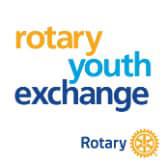 School Year ProgramPreliminary Club Application 2022(For school year 23-24)District 5580 Rotary Youth ExchangeSchool Year ProgramPreliminary Club Application 2022(For school year 23-24)District 5580 Rotary Youth ExchangeSchool Year ProgramPreliminary Club Application 2022(For school year 23-24)Insert a recent good quality head and shoulders photograph (2 X 2 ½)SMILE ! ! !Photograph should be in color and show you smiling!Insert a recent good quality head and shoulders photograph (2 X 2 ½)SMILE ! ! !Photograph should be in color and show you smiling!Applicant Last NameFirst NameMiddle NameMiddle NameSex	Male	Female	Non-binaryHome AddressCityCityState / ProvincePostal CodeCountryPostal Address (if different)CityCityState / ProvincePostal CodeCountryEmail AddressEmail AddressHome Phone NumberHome Phone NumberApplicant’s Cell Phone NumberApplicant’s Cell Phone NumberPlace of Birth (City, State / Province, Country)Place of Birth (City, State / Province, Country)Citizen of (Country)Citizen of (Country)Date of Birth (format 10/Nov/2005)Date of Birth (format 10/Nov/2005)Sponsoring Rotary ClubSponsoring Rotary ClubName, Phone Number, and Email of Rotarian working with youName, Phone Number, and Email of Rotarian working with youName, Phone Number, and Email of Rotarian working with youName, Phone Number, and Email of Rotarian working with youFather’s Full NameFather’s AddressFather’s PhoneFather’s OccupationFather’s Email AddressIs Father Rotarian?                □ Yes        □ No         Mother’s Full NameMother’s AddressMother’s PhoneMother’s OccupationMother’s Email AddressIs Mother Rotarian?                □ Yes        □ No         NameSexAgeOccupation or Grade in SchoolLiving at Home?Religion:Do you need regular access to your own religious institution while you are on exchange?Dietary Restrictions:Enter NONE or explain with details, for example – vegetarian, vegan, allergic to ____________, otherDo you smoke or use tobacco products?             □ Yes        □ No         Do you drink alcohol?             □ Yes        □ No         Have you ever used illegal drugs?             □ Yes        □ No         If you answer yes to any of these questions, please explain.  Answering yes to these questions will not automatically eliminate you as a candidate, however, it may require special consideration of host family or country assignments.Do you have any current or previous medical issues that might affect your exchange?             □ Yes        □ No         If yes, please describe on a separate sheet.  List any medications that you will need to take while on exchange.  If you have ever been treated for any nervous, emotional, depression, eating disorders, anxiety, attention deficit, or any similar issue, additional documentation will be required by your physician and you may not be eligible for assignment to certain countries.  Do you have a steady boy / girlfriend?             □ Yes        □ No         If yes, how long have you been together, and how often do you go out?Is there any personal or family situation or other issue that we should be aware of that may affect your exchange?             □ Yes        □ No         If yes, please describe.  Use an additional sheet if necessary.  Name of Secondary School you currently attend:Name of Secondary School you currently attend:School Phone Number:School Phone Number:School Address:School Address:School Address:School Address:Number of Grades or Levels at your school:Your current Grade or Level:Year you will finish at this school:  Number of years you have attended this school:List the course you are currently taking:List the course you are currently taking:List the course you are currently taking:List the course you are currently taking:Consult with a school official or guidance counselor to find out the following information:  You MUST be in the UPPER 50% of your class or have a cumulative GPA of no less than 2.75 to qualify for this exchange program. Consult with a school official or guidance counselor to find out the following information:  You MUST be in the UPPER 50% of your class or have a cumulative GPA of no less than 2.75 to qualify for this exchange program. Consult with a school official or guidance counselor to find out the following information:  You MUST be in the UPPER 50% of your class or have a cumulative GPA of no less than 2.75 to qualify for this exchange program. Consult with a school official or guidance counselor to find out the following information:  You MUST be in the UPPER 50% of your class or have a cumulative GPA of no less than 2.75 to qualify for this exchange program. Total Number of Students at your School:Number of Students in your Grade / Level:Your Class Ranking (for example, 12th of 56 students)Your current GPA (for example, 3.2 out of 4)Your Class Ranking (for example, 12th of 56 students)Your current GPA (for example, 3.2 out of 4)Name and Title of School Official or Counselor that you consulted:Name and Title of School Official or Counselor that you consulted:Email Address of School Official or Counselor:Email Address of School Official or Counselor:Your Native Language:  Your Native Language:  Proficiency in Non-Native Language(s) – indicate Fluent, Good, Fair, PoorProficiency in Non-Native Language(s) – indicate Fluent, Good, Fair, PoorProficiency in Non-Native Language(s) – indicate Fluent, Good, Fair, PoorNon-Native LanguagesNumber of years studiedSpeakingReadingWritingMy FamilyMy Special InterestSomething Important to MeMy HomeEuropeLatin AmericaAsia and OtherAustriaArgentinaAustraliaBelgiumBoliviaIndiaCroatiaBrazilIndonesiaCzech Republic / Slovak RepublicChileJapanDenmarkColombiaPhilippinesFinlandEcuadorSouth AfricaFranceMexicoSouth KoreaGermanyPeruTaiwanHungaryItalyLithuaniaNetherlandsNorwayPolandSpainSwedenSwitzerlandThailandZimbabwe